Об отмене режима повышенной готовности на территории Североуральского городского округаРуководствуясь федеральными законами от 06 октября 2003 года 
№ 131-ФЗ «Об общих принципах организации местного самоуправления в Российской Федерации», от 21 декабря 1994 года № 68-ФЗ «О защите населения и территорий от чрезвычайных ситуаций природного и техногенного характера», постановлением Правительства Российской Федерации от 30.12.2003 № 794 «О Единой государственной системе предупреждения и ликвидации чрезвычайных ситуаций», в связи со стабилизацией на территории Североуральского городского округа ситуации с пожарами, на основании решения Комиссии по предупреждению и ликвидации чрезвычайных ситуаций и обеспечению пожарной безопасности Североуральского городского округа от 11.08.2020 № 10, Администрация Североуральского городского округаПОСТАНОВЛЯЕТ:Отменить на территории Североуральского городского округа режим повышенной готовности с 11 августа 2020 года, введенный постановлением Администрации Североуральского городского округа от 30.07.2020 № 648 «О введении режима повышенной готовности в связи с возникновением природных пожаров на территории Североуральского городского округа».2.  Настоящее постановление вступает в силу со дня его подписания.3. Опубликовать постановление на официальном сайте Администрации Североуральского городского округа.ГлаваСевероуральского городского округа                                              В.П. Матюшенко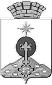 АДМИНИСТРАЦИЯ СЕВЕРОУРАЛЬСКОГО ГОРОДСКОГО ОКРУГА ПОСТАНОВЛЕНИЕАДМИНИСТРАЦИЯ СЕВЕРОУРАЛЬСКОГО ГОРОДСКОГО ОКРУГА ПОСТАНОВЛЕНИЕ11.08.2020                                                                                                         № 676                                                                                                        № 676г. Североуральскг. Североуральск